ISTITUTO PROFESSIONALE DI STATO 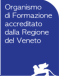 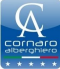 PER L’ENOGASTRONOMIA E L’OSPITALITÀ ALBERGHIERA "Elena Cornaro" Viale MartinLuther King 5, 30016 Jesolo (VE) - Tel. 0421-92535/0421-93116 Fax 0421-92133 Cod. Scuola VERH020008 - Cod. Fiscale 93023530277 www.cornaro.edu.it– verh020008@istruzione.it PEC: verh020008@pec.istruzione.it Orientamento Istituto E. Cornaro (Jesolo Lido) per le iscrizioni A.S. 2024/2025  Sono stati organizzati i seguenti eventi: SCUOLA APERTA: vieni a conoscere la nostra scuola di sabato pomeriggio dalle ore 14:30 alle 17:30, nei giorni:         -    11 novembre 2023        -    25 novembre 2023        -    16 dicembre 2023        -    13 gennaio 2024 È richiesta la prenotazione tramite link: https://forms.gle/6rJUZAbitSbNbHLY8 2. MINI-STAGE: per toccare con mano le attività laboratoriali, si propone l’offerta mini-stage, relativa a 4 percorsi: enogastronomia, sala bar e vendita, accoglienza turistica, arte bianca e pasticceria. Esperienza di laboratorio per un massimo di 20 studenti ad incontro, di giovedì dalle ore 14.30 alle 17.30, nei giorni: 16 novembre 202330 novembre 202321 dicembre 202318 gennaio 202425 gennaio 2024È richiesta la prenotazione tramite il link: https://forms.gle/9SN7hwKuWH3k7WrM83. SPORTELLO DI ORIENTAMENTO: si dà la possibilità di ricevere una consulenza in presenza e su prenotazione per chiarimenti sull’iscrizione. Per prenotarsi è necessario inviare una richiesta all’indirizzo orientamento@cornaro.it